Publicado en Dallas,Tx y Ciudad de México el 25/07/2018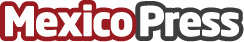 AN Global, Digital Powerhouse, anuncia resultados comparativos para la primera mitad del año 2018"Estamos muy satisfechos con nuestro desempeño en la primera mitad de 2018. Nos desarrollamos a través de todos los negocios y geografías. El cambio que está disrumpiendo industrias y empresas de todos los tamaños es el motor de nuestro crecimiento"; comenta Federico Tagliani, AN CEODatos de contacto:Karla Bacaruben.ramirezg@anglobal.com5528982702Nota de prensa publicada en: https://www.mexicopress.com.mx/an-global-digital-powerhouse-anuncia Categorías: Internacional Finanzas Marketing E-Commerce Software Recursos humanos Consumo Ciudad de México http://www.mexicopress.com.mx